24.03.2023Term Project TaskCMSE-512 “Database and File Security”Spring-2023The project concerns development of an on-line “Meeting Time Finder System” with Sysadmin, Staff, and User actors. Access to the system is by user name and password. Sysadmin is responsible for introducing users to the system. Staff is responsible for entering/updating student’s time-table records (see Appendix). User chooses records he/she has access to, and can request finding time slots for a meeting for these students. Students’ records are stored encrypted by DES. DES secret key is created/updated periodically by Staff. Server has public/private RSA key pair. RSA digital signature is used when returning student’s GPA/CGPA calculated. RSA key pair is created/updated by Staff. Transactions issued by users are digitally signed by RSA with 56-bit hash obtained by XOR of DES ciphertext blocks. Database records are kept DES-encrypted.The project is expected to be done by a team of at most four studentsImplement solution using any appropriate toolsConduct tests with your application to validate its correctnessPrepare (in Word) on your assignment having: outline, task formulation, database schema (E-R diagram), constraints on the DB contentdescription of algorithm for solving your task, description of tools you used for implementation of your task and the way of their installation and preparation for usagedescription of developed program (parts of the program, ways of interaction, synchronization, etc.)user guide (how to use your program – what and where should be installed, launched, how it should be interpreted)description of conducted tests and their results with screenshots of the runsconclusionreferences on used sources (books, articles, web-sites, etc.)Report and all the Term Project-related materials (doc-file with your report, sources and executables of your application, database structure and content, results of your tests, and an instruction how to use your program) shall be printed as a hard copy and respective WinRAR file will be submitted via Teams.Submit the report printed to the lecturer and be ready to show your application working and to give necessary explanations about it. Reports shall be uploaded in Teams 05.06.2023, Monday, 16.00. Later submission will be penalized (2 points/day). Presentation of your working application will be held in the period 06-08.06.2023. Presentation time will be specified on the report submission. The report will be assessed out of 8 points, and 12 points – for presentation of the working application and its explanationAppendix. Student’s record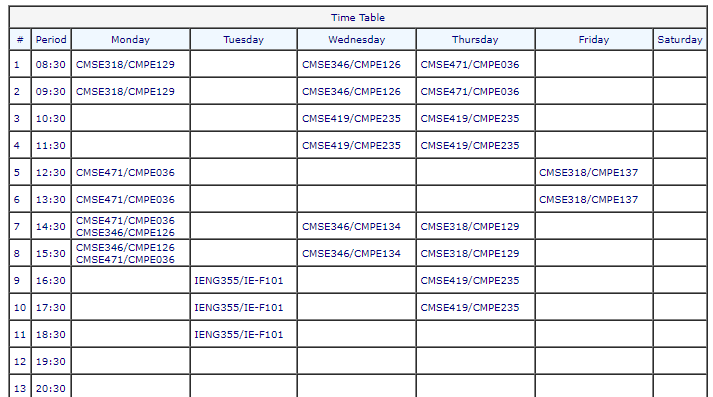 